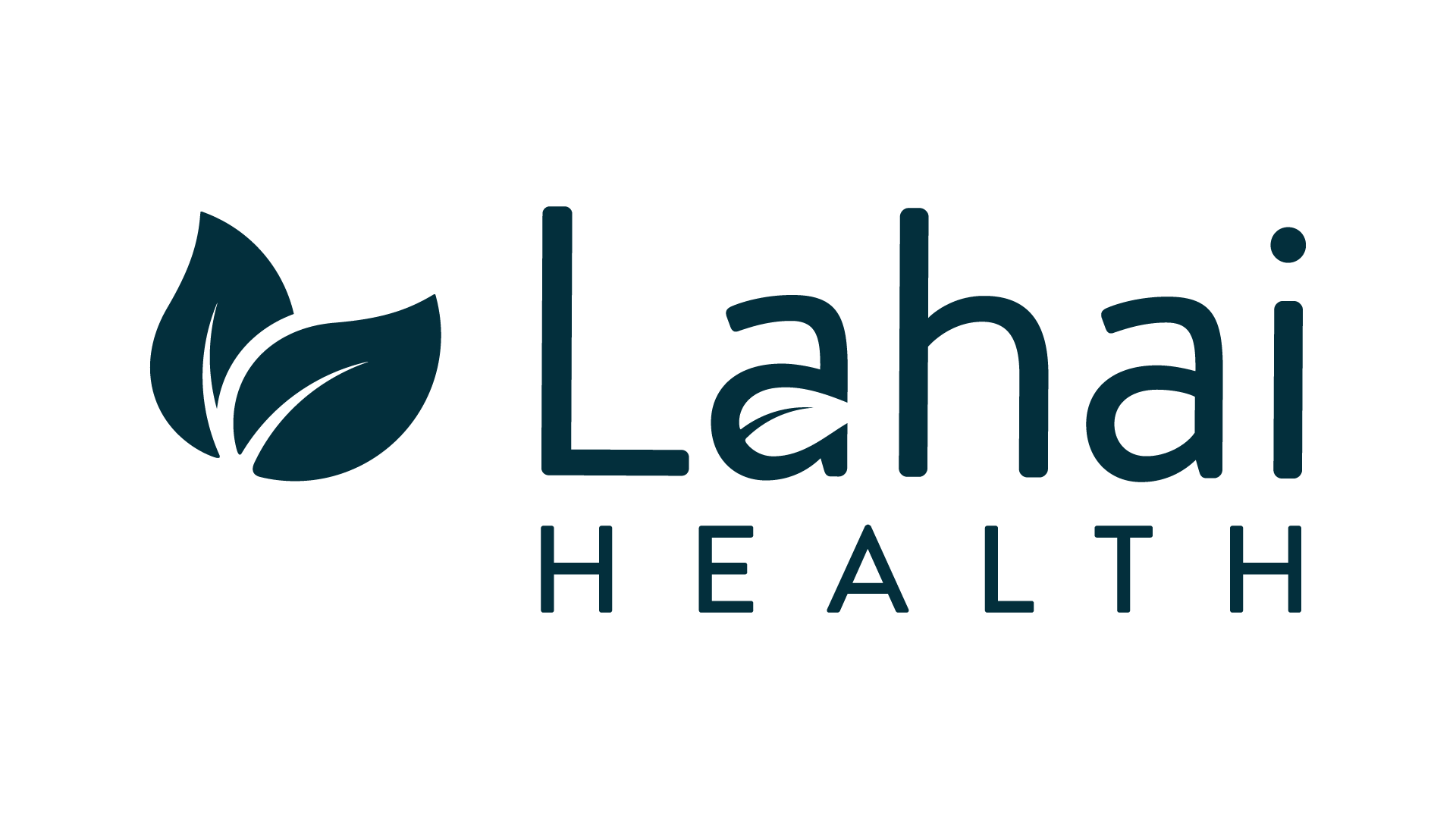   
PATIENT INFORMATION:Name:  Middle Initial:                                                  (LAST/SURNAME)                                                                                                     ( FIRST NAME)                                                                                    Date of Birth:  // 	                   Age:                         (MONTH)                   ( DAY)                             (YEAR) New Patients    Returning Patients* 
*Returning patients - If your health history has not changed, please skip the health history portion of this form (Pages 7-9)
Gender:   Male     Female    Transgender: Male to Female      Transgender: Female to Male     Gender Nonconforming              Other gender identity not listed above:   Prefer not to answer 
Address: County: City:  State: Zip: Language(s):       Interpreter Needed:  No   YesMarital Status:  Single     Married     Separated     Divorced     Widowed                                  Veteran:   Yes   NoRace/Ethnicity: African African-American/Black Asian  Native Hawaiian/Pacific Islander Caucasian Latino/Hispanic American Indian/Alaska Native Arab/Middle Eastern Multiracial Unknown Multiracial Unknown   CONTACT INFORMATION:Phone(Primary):  Cell  Home Other:Phone(Secondary):  Cell  Home Other:We may need to contact you. Please check all that we have your permission to leave messages on or with:Voicemail/Texting Check here to opt out of receiving text messages SPECIFIC Person ONLY, provide the name(s): Another Person: Please list an EMERGENCY contact below: , ,                                (FULL NAME)	                                                                                           (PHONE)                                                    (RELATIONSHIP)                                                     Please list any hospitalizations, surgeries, or ER visits you have had.1.   Date: 3.  Date: 2.  Date: 4.  Date: MEDICAL/DENTAL RECORDS:  Dental        Medical      Mental Health Counseling       Current     PreviousClinic/Provider Name:Address:             Phone: Fax: 
 Dental        Medical      Mental Health Counseling       Current     PreviousClinic/Provider Name: Address:  Phone: Fax:   Dental        Medical      Mental Health Counseling       Current     PreviousClinic/Provider Name: Address:  Phone: Fax: Do you have dental, medical, or mental health counseling records that you would like to have sent to us from past or current clinics?  No  Yes (Please ask reception for a Release of Information form and we will request the records)INSURANCE INFORMATION:HEALTH:Do you have any forms of health insurance right now?  No  YesIf yes, please identify the type of coverage you have below and provide a copy of your card to reception. Common types are (Medicaid/Apple Health, Medicare, Veteran Benefits, or contracted from the Health Exchange)Insurance Plan:   Yearly Deductible: $If no, have you ever applied for Health insurance?   No   Yes  Date Applied:  (If you applied and were denied coverage, please provide a copy of denial letter to reception.)DENTAL:Do you have any dental insurance?   No  Yes If yes, please identify what type of insurance you have and provide a copy of your card to reception (Medicaid/Apple Health, Delta Dental, etc.)Dental Insurance: 


HOUSEHOLD INFORMATION:Your annual income and your family size are necessary to determine your eligibility. Your answers will be kept on file and in strict confidence.Please choose 1 from the list below to verify your income:Income tax return from the previous year A copy of your W-2 form Two months of paycheck stubs Two months of bank statements Copies of your social security checks or letter, or other checks you may receive.You must verify your income every year. Please bring a copy to your appointment.Does anyone else in your household have any form of income that supports you (spouse, parent, etc.)? If so, please fill out the following:I do hereby swear or affirm that the information provided above is true and correct to the best of my knowledge and belief. I agree that any misleading or falsified information, and/or omissions may disqualify me from further consideration for programs at Lahai Health. I further agree to inform Lahai Health if there is a significant change in my income. If acceptance to the Lahai Health programs is obtained under this application, I will comply with all rules and regulations of Lahai Health. I hereby acknowledge that I read the foregoing disclosure and understand it.Patient Digital Signature:   Date: PATIENT PRIVACY AGREEMENTThis notice describes how your medical and personal information may be used and disclosed at Lahai Health. Your protected private information includes personal and demographic information such as your name, address, date of birth, various identification numbers and phone numbers. It also includes all health information relating to your past, present, and future physical or mental health conditions.We use and disclose your private information in many ways when providing you with care. If our healthcare providers ask you to see a specialist, we may disclose your name and reason for referral to the specialist. If a pharmacy calls us with a refill request, we may confirm your information with them. When we send a specimen to the laboratory, we disclose your name and other demographic information to them. This type of disclosure between our healthcare providers and other care providers is necessary to provide you with the best and most effective care. Your primary health care team may include, but is not limited to: providers, nurses, dietitians, spiritual care & physical therapists.There are situations where we may release your information without your expressed consent. These situations include but are not limited to: emergencies, required reporting to public health entities, and as required by law enforcement agencies. You may have rights regarding our use of your private information. You have the right to limit disclosure (in writing) of your information.  You have the right to know if we disclose your information for non-routine health care purposes. You have the right to see your medical records and request amendments or corrections. This notice will be kept on file. You may file a complaint regarding the disclosure of your information to our Clinic Director. I have read and understand the agreement above between Lahai Health and myself regarding the privacy of my information. This agreement will remain in effect until it is revoked in writing by the undersigned. Patient Digital Signature:   Date: CONSENT FOR DENTAL, MEDICAL or COUNSELING TREATMENTChoose all that apply:   Dental      Medical     Mental Health CounselingIn order to receive quality care, I authorize the release of my medical, dental or mental health counseling information to Lahai Health in order to provide me with care. I authorize Lahai Health to release my medical records to other health care providing agencies for the purpose and benefit of providing health care to me.I hereby give consent to receive medical, dental or counseling care from Lahai Health and its providers and healthcare staff.  If patient is a minor, the patient’s parent/guardian must consent to care and treatment.  I understand that there are exceptions when care can be obtained by a minor without parental or guardian consent, based on Washington State law and Federal law.  The information provided on my intake paperwork is accurate to the best of my knowledge and I will inform Lahai Health of any changes in my health, medications, health insurance status, income or contact information.Privacy Practices are listed above in the “Patient Privacy Agreement”.  I understand that I can obtain a personal copy, upon request. This authorization will remain in effect for any care received through Lahai Health until it is revoked in writing by the undersigned. Patient Digital Signature:   Date: LAHAI HEALTH MISSED APPOINTMENT POLICYIt is important that Lahai Health patients keep their appointments.  When a patient doesn’t show up for a scheduled appointment, cancels last minute, or arrives late, the clinic’s very limited resources are wasted when Lahai Health could have served another patient in need of care. Rescheduling AppointmentsTo reschedule, please call Lahai Health (206-363-4105 MEDICAL: Ext 230, DENTAL: Ext 701, COUNSELING: Ext 231) as soon as you know that you will not be able to keep the appointment, at least 24 hours prior to your appointment time.  Please leave a message on the scheduling line if your call is not answered. Missed AppointmentsIf you miss a scheduled appointment completely, cancel with less than 24 hours’ notice, or arrive more than 10 minutes late, this will be recorded in your electronic chart. Please note if you arrive late, you may have to be rescheduled, if there is not enough time to complete your visit or procedure.   If you have 2 missed appointments (includes late cancels or late shows) within a 1-year time frame, you will not be able to schedule with Lahai Health for a period of 6 months. You will receive a letter from clinic staff notifying you of the date you may return for care. I understand the Lahai Health Missed Appointment Policy and agree to follow the terms of this policy.Patient Digital Signature:   Date: *WHEN PAGES 1-5 ARE COMPLETE, PLEASE HAND TO THE RECEPTIONIST WITH A FORM OF ID, ANY INSURANCE CARDS, AND FINANCIAL DOCUMENTATION YOU BROUGHT. *---------------------------------------------------------------------------------------------------RECEPTION USE ONLY:  Clinic Site: ______________________________________________________________________ Copy of Identification (ID) provided (indicate type): ______________________________________________ Financial Documents provided (indicate type): _________________________________________________ Copy of Insurance Cards provided (only for patients with any insurance) Explanation of Financial Standing form completed (if applicable) ROI for dental/medical records completed (if needed) Signed medical interpreter form (if applicable indicate type): __________________________ Signed Text Messaging(SMS) consent (if applicable)  Specify what percentage patient falls under the Federal Poverty Level   (Refer to the FPL chart): __________________________% SOCIAL HISTORY:Where are you currently living?  House  Apartment Car  Homeless/Unstable Housing   Other: Do you feel safe in your current relationship?  No   Yes Sexual Orientation:  Heterosexual   Homosexual Bisexual    I prefer not to answer. Number of Lifetime Sexual Partners:  Number of Sexual Partners in the Last Year: Use of Caffeine (Coffee/Tea/Soda):    Never    Rarely  Moderate  Daily Previously, but I quit.Use of Alcohol:  Never   Rarely   Moderate  Daily   Previously, but I quit.Use of Tobacco:   Never    Rarely   Moderate   Daily   Previously, but I quit.Use of Marijuana:   Never   Rarely  Moderate  Daily    Previously, but I quit.Use of Recreational Drugs:   Never   Rarely   Moderate  Daily  Previously, but I quit.Exercise:  Never   Rarely   Moderate  Daily, Types of Exercise: SPIRITUAL CARE:Would you like for someone to pray with/for you or help with faith-based questions?   Yes  NoDo you have other concerns? (For example: Housing, food stamps. Financial assistance, or transportation):  Yes  NoIf you answered yes to any of the above, please ask receptionist to speak with the patient advocate. (Dental: please ask receptionist.)***How did you hear about Lahai Health?  Online  Goodwill Screening  Church:                          Lahai Health Volunteer   Family/Friends  Other:
CURRENT MEDICATIONS: Please list all medications (prescriptions, over the counter, vitamins and supplements). For additional medications, please attach separate sheet.Please indicate your preferred pharmacy: Pharmacy: Address: Phone:  Fax: MEDICAL INFORMATION:Please indicate any medical problems YOU have experienced and indicate the date/year. FAMILY MEDICAL HISTORY:Please indicate anyone in your FAMILY who has or had the conditions below.ALLERGIES  I have no allergies. Yes, I have allergies. (If yes, please list allergy and reaction below.), 	    (ALLERGY)                                                              (REACTION),                                          (ALLERGY)                                                             (REACTION)	,                                                        (ALLERGY)	                                                      (REACTION)PAST MEDICAL:Last visit to a doctor/provider:  Last visit to a dentist:            Last Complete Physical:              Eye exam/Glaucoma Check:             Tetanus Vaccine:           Women ONLY: Last PAP smear: Abnormal PAP History?  No  YesLast Mammogram: # of Pregnancies: Miscarriages/Abortions?  No  YesAge at Menopause:                                                                                                                                                            Please list any current Medical Diagnoses:  Date Diagnosed:  Date Diagnosed:  Date Diagnosed: CURRENT SYMPTOMS:  Please check all boxes that apply to you. CONSTITUTIONAL SYMPTOMS: Unexplained weight loss or gain Fever or chills Night sweats/hot flashes       Fatigue HEMATOLOGICAL/LYMPHATIC Bleeding or bruising tendency Swollen glandsEYES/EARS/NOSE/THROAT Changes in vision Hearing loss or ringing Ear aches or drainage Chronic sinus problems or Hay Fever Recurrent nose bleeds Bleeding gum  Sore throat or voice change or             hoarseness RESPIRATORY  Chronic, frequent coughs    Shortness of breath    Asthma or wheezing    Tuberculosis, positive TB skin test     Spitting up bloodCCARDIOVASCULAR     Heart trouble/heart murmur    High blood pressure    Chest pain or angina pectoris    Palpitations (fast or irregular heartbeat      Shortness of breath in walking/lying flat    Swelling of feet, ankle or hands    Swelling of feet, ankle or hands
     Rheumatic fever   NEUROLOGICAL:
     Frequent or recurring headaches     Light headed or dizzy     Convulsions or seizures     Numbness or tingling sensations     Paralysis     Memory loss or confusion     Nervousness
     Insomnia   
    ENDOCRINE       Thyroid disease      Diabetes, excessive thirst or 
              urination      Other grandular or hormone                  problem
     URINARY       Frequent urination      Burning or painful urination      Blood in urine      Incontinence or dribbling       Sexual difficulty       Kidney or bladder infectionsGASTROINTESTINAL  Loss of appetite Change in bowel movements  Nausea or vomiting Diarrhea  Painful bowel movements or 	                                           constipation Regular laxative use Rectal bleeding or blood in stool Black colored stools  Hemorrhoids  Abdominal pain or heartburn  Trouble swallowingMUSCULOSKELETAL  Arthritis  Joint pain Joint stiffness or swelling Back pain FracturesINTEGUMENTARY    Rash or itching Abnormal hair loss Breast pain  Breast lump  Breast dischargeMALE: Discharge from penis, sores on genitals Decrease in urine stream Dribbling  Slow to start/stop urination Urination at night (more than 1x/night)  Erectile dysfunctionFEMALE:  Date of last menstrual period:   Birth control issues/questions Pain with intercourse Vaginal discharge/itching Do you have hot flashes? Are you taking hormones? Do you take calcium?EMOTIONAL/MENTAL HEALTH: Depression Anxiety Panic  Thoughts of suicide  Other: OTHER:  Tropical illness, travel outside the US  Disability (anyOther issues/symptoms you want discuss with the medical provider: *PROVIDERS ONLY: As a provider, I have reviewed pages 6, 7, and 8 of this patient’s intake form.Provider’s Printed Name: ________________________________________________________Provider’s Signature: ______________________________    Date: ______________________Country of Birth:  Years in US:  Are you a visitor?   Yes  NoIf Yes: What is the date of arrival:  Date of Departure: Reason for visit: (Refugee/Asylee, Family, Type of Visa, etc: (If you are applying for asylum, please provide a copy of Asylum application to reception)Are you employed?   No   YesPatient’s Monthly Employment Income:Is your spouse/partner employed? N/A    No   YesSpouse/Partner’s Monthly Employment Income:How many people are supported with the total household income?  How many people are supported with the total household income?  Other IncomeOther IncomeSocial Security:$Food Stamps:$Public Assistance:$Retirement Pension:$Child Support, Alimony:$Other:$TOTAL:$Name of Medication:Dosage: (mg/ml)Frequency:Date Started:Prescribed By:DateMedical ProblemDateMedical ProblemDateMedical ProblemAlcohol/Drug ProblemOsteoporosisLiver ProblemAllergies/Hay FeverDiabetesSeizuresArthritisDepression or Suicide AttemptMental Health (Bipolar, Schizophrenia, etc.)Asthma/EmphysemaGlaucomaStrokeBladder or Kidney Infections, Kidney StonesHeart Disease or Heart AttackSexually Transmitted DiseaseBleeding/ClottingHigh Blood PressureThyroid ConditionCancer (specify below)High CholesterolTuberculosisAlcohol/DrugCancer (type)Mental IllnessAllergiesCholesterolMigrainesAlzheimerDepressionNerve DisorderArthritisDiabetesObesityAsthmaEye/Ear ProblemLung ProblemBlood DiseaseGenetic DisorderSickle CellBladder/KidneyStomach/IntestineStrokeBlood PressureHeartThyroid